6		Licht en kleurLichtbronnenO: 6/1	Hieronder zie je een aantal lichtbronnen. Schrijf bij de tekening of het een kunstmatige 		of  een natuurlijke lichtbron is.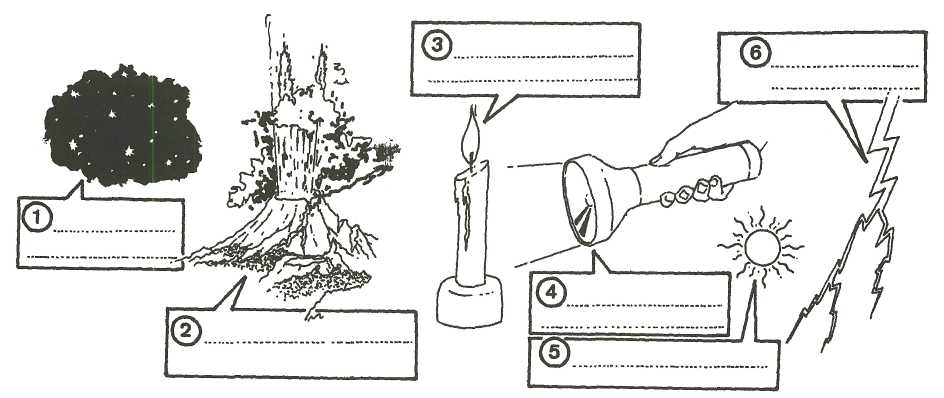 tekening 6-1O: 6/2In deze opdracht ga je een eigenschap van lichtstralen onderzoeken.Wat heb je nodig?een zaklantaarneen schoenendoostwee kartonnen rollen (van toiletpapier)zwarte verf met kwasteen schaar of hobbymesjeplakbandstukje doorzichtig plasticeen vel stevig wit papierWat moet je doen?Schilder de binnenkant van de doos zwart.Let goed op de tekening hieronder. Plaats de kartonnen rollen en net plastic raampje op de juiste plek.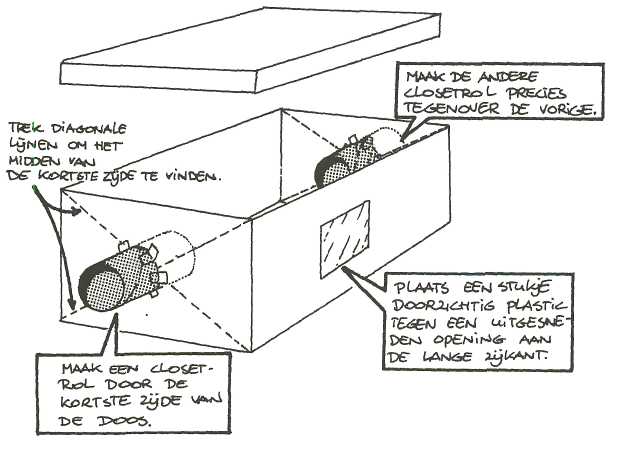 tekening 6-2O: 6/3Zet alles met plakband vast.Neem de doos, het witte papier en de zaklantaarn mee in een donkere ruimte
(of maak het klaslokaal donker)Schijn met de zaklantaarn door één van de rollen.Houd het witte papier op korte afstand van de andere rol.Wat neem je waar?	………………………………………………………………………………………Welke conclusie kun je trekken?	Lichtstralen zijn zichtbaar/onzichtbaar.In de vorige opdracht heb je ontdekt dat lichtstralen onzichtbaar zijn.a	In een huiskamer worden dia’s vertoond. Als opa een mondvol sigarerook langs de 	projector blaast, zie je een lichtbundel. Hoe kan dat?	.............................................................................................................b	Geef de zichtbare lichtbundel aan in de tekening.tekening 6-3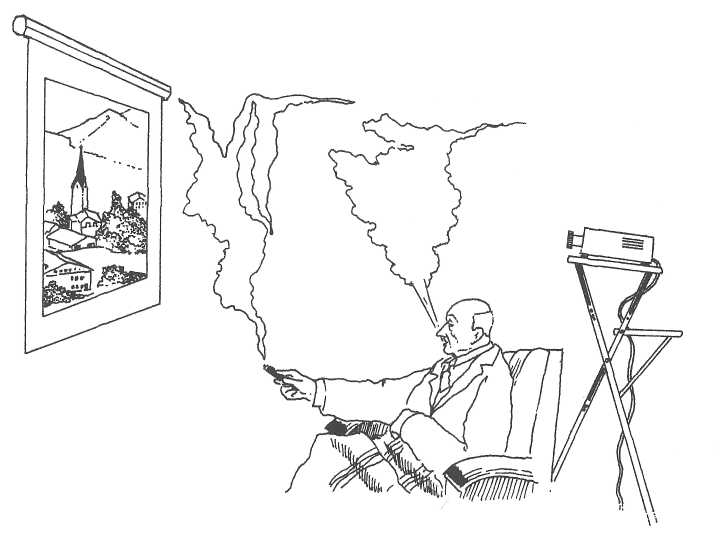 O: 6/4Hoe verspreiden de lichtstralen zich? Dat ga je in deze opdracht bestuderen.1	Wat heb je nodig?een lampjeeen kameen vel wit papier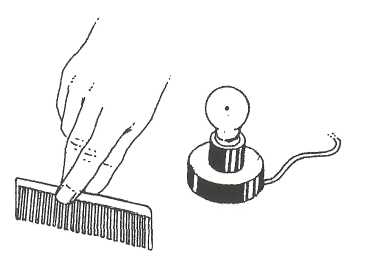 2	Wat moet je doen?-  Zet de kam voor net lampje op net papier.tekening 6-4O: 6/5O: 6/6O: 6/73	Wat neem je waar?Aan de andere kant van de kam zie je lichte en donkere strepen. De strepen lopen:  A  gebogen verder  B  volgens rechte lijnen  C  als rechte lijnen, andere lopen gebogen4	Welke conclusie kun je trekken?Lichtstralen planten zich	 voort.Vul de juiste woorden in: - licht - rechte - opening - rechtlijnig - stofdeeltjesDat licht zich 	  voortplant, kun je goed zien als de zon door een kleine	in de kamer schijnt. De	 weerkaatsen het	 in je ogen waardoor jehet waarneemt.Als de zon door de wolken schijnt zie je ook 	 stralen.Hieronder worden enkele beweringen over licht genoemd. Zijn deze beweringen waar of niet waar?Licht kun je altijd zien. Waar/Niet waarLicht verspreidt zich volgens gebogen lijnen. Waar/Niet waarLicht kun je alleen zien als het weerkaatst wordt. Waar/Niet waarLicht verspreidt zich volgens rechte lijnen. Waar/Niet waarLicht gaat vanaf een lichtbron alle kanten op. Waar/Niet waarDe maan is een lichtbron. Waar/Niet waarDe zon is een lichtbron. Waar/Niet waarDe reflector van een fiets is een lichtbron. Waar/Niet waarWelke soort oppervlakte kaatst licht diffuus terug?.......................................O: 6/8SchaduwIn deze opdracht ga je een proef over schaduwvorming doen.1 Wat heb je nodig?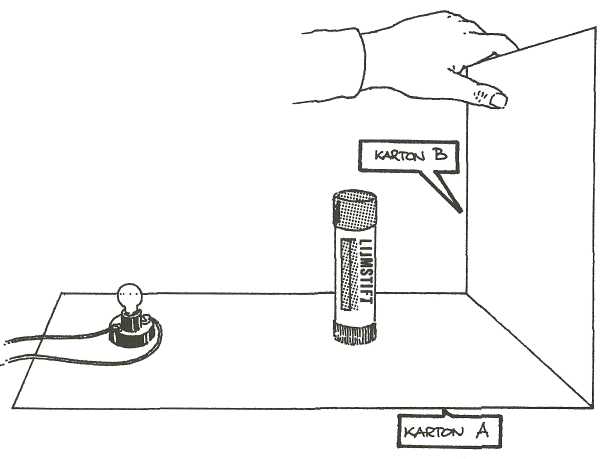 2 Wat moet je doen?Leg het ene velletje karton op tafel (vel a).
Houd het andere rechtop.Zet op het liggende velletje het lampje
(of de zaklantaarn)Plaats het voorwerp tussen
het lampje en het rechtop
staande velletje karton.een lampje of kleine zaklantaarneen klein voorwerpje (b.v een luciferdoosje)twee velletjes wit kartontekening  6-5Teken nu de schaduw die ontstaat.Verander een paar keer de afstand tussen het lampje en het voorwerp.3 Welke conclusie kun je trekken?	Als de afstand tussen het lampje en het voorwerp kleiner wordt, wordt de schaduw groter/kleiner.O: 6/9Hoe groot is de schaduw? Dat ga je in deze opdracht onderzoeken.tekening  6-61  Wat heb je nodig?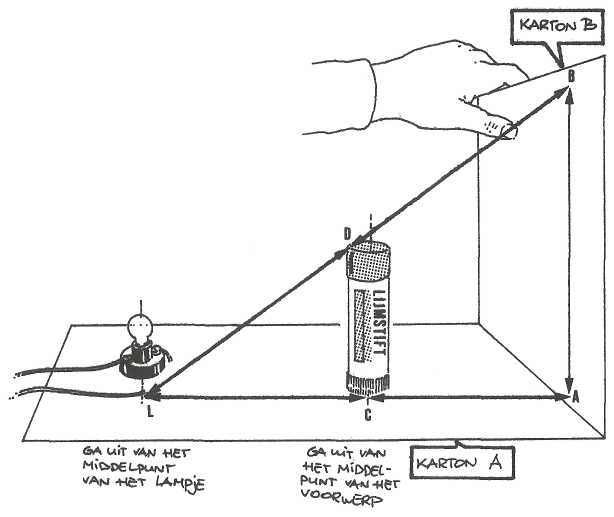 dezelfde spullen als bij de vorige proef.een liniaal2	Wat moet je doen?Trek een lijn op karton a, noem deze lijn LA (lengte LA 20 cm).Zet in punt L een lampje en zet het voorwerp zo neer dat LC is 10 cm.Meet het voorwerp CD en meet de schaduwlengte AB.3	Wat neem je waar?Zet de gevonden getallen in het onderstaande schema.Doe nog een paar metingen door het voorwerp wat naar achteren of naar voren te
zetten.Vul in de derde kolom de verhouding LC/LA in.Vul in de laatste kolom de verhouding CD/AB in.4 Welke conclusie kun je trekken?De verhouding LC/LA en de verhouding CD/AB zijn 	O: 6/10In onderstaande tekening zie je een kat die graag in de schaduw wil liggen. Maak met potlood net deel van de kamer grijs, dat niet door de lamp beschenen wordt.tekening  6-7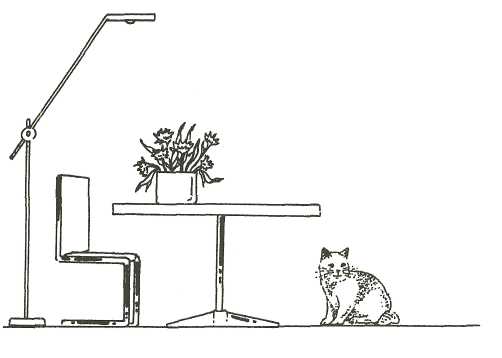 O: 6/11Een plaat wordt belicht door een lampje. Daardoor ontstaat een schaduw AB op de muur. Construeer (= teken zo netjes mogelijk) de plaats van net lampje, dat de schaduw veroorzaakt. Geef net lampje aan met de letter L.tekening  6-8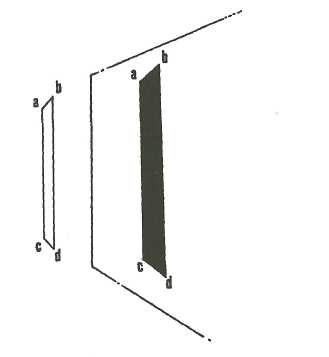 O: 6/12Hieronder zie je twee tekeningen. De ene laat een zonsverduistering zien. De andere tekening is van een maansverduistering. Beide tekeningen zijn niet op schaal gemaakt.Zet op de juiste plaats de namen zon, maan, aarde.Geef in beide tekeningen net gebied aan waar geen zonlicht kan komen. Vul dit gebied met lijntjes op.tekening  6-9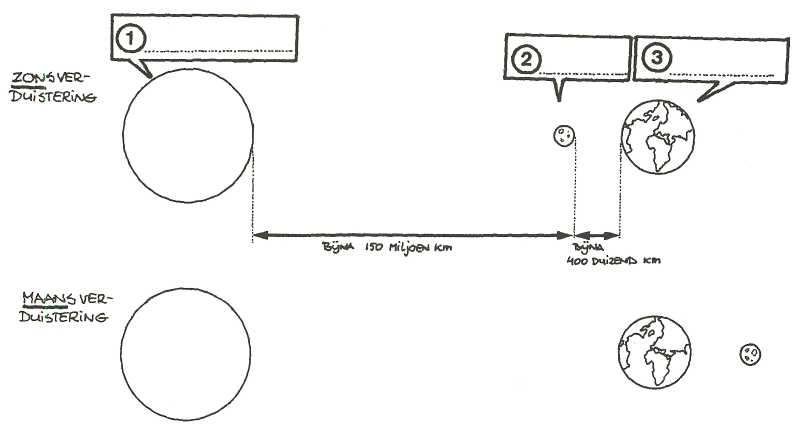 SpiegelsO: 6/13O: 6/14Welke eigenschappen heeft een spiegel?Een spiegei heeft een ruw/glad oppervlak.Het spiegelbeeld en het voorwerp zijn wel/niet gelijk.Je rechter oor is in het spiegelbeeld rechts/links.Het spiegelbeeld staat niet/wel even ver van de spiegel als het voorwerp zelf.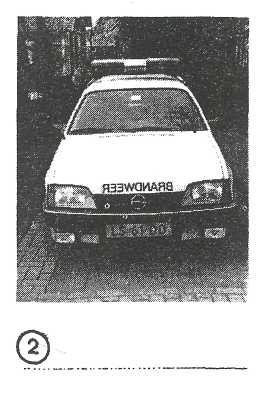 Ontcijfer dit spiegelschrift.tekening 6-10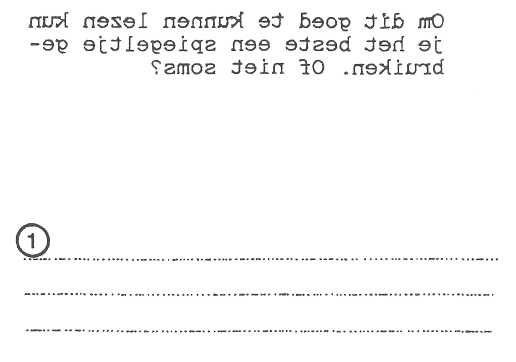 O: 6/15Hiernaast zie je twee spiegels en zes druklettersa  Wetke letters zie je onveranderd via spiegel 1?	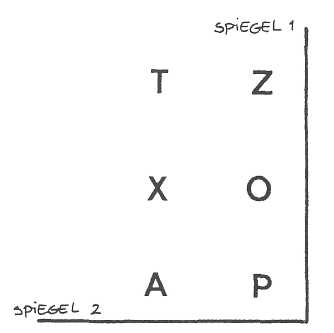 b  Welke letters zie je onveranderd via spiegel 2?	c  Welke letters veranderen niet, door welke spiegel je
ze ook bekijkt?	tekening 6-11O: 6/16Hieronder zie je 3 punten (L,A en D) voor een spiegel getekend. Construeer van elk punt het spiegelbeeld.tekening  6-12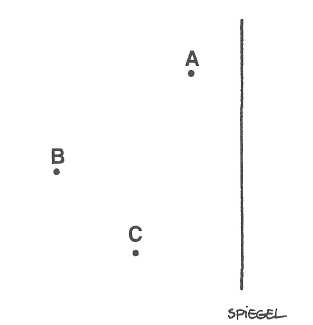 O: 6/17Janneke staat voor een spiegel. Ze wil zien hoe zij eruit ziet.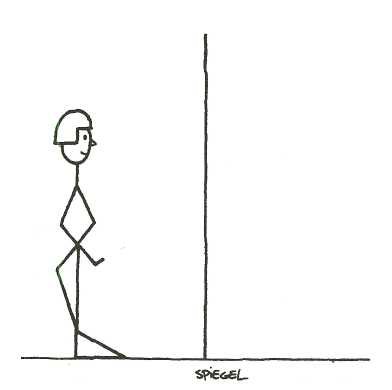 Teken eerst de belangrijkste beeldpunten.Teken daarna het complete spiegelbeeld van Janneke.tekening  6-13O: 6/18a  Teken in de periscoop de twee spiegels en de verdere weg van de lichtstraal I.b  Zie je de letter A rechtop of op zijn kop? rechtop/op zijn kop. Leg uit.	……………………………………………………………………………..............tekening  6-14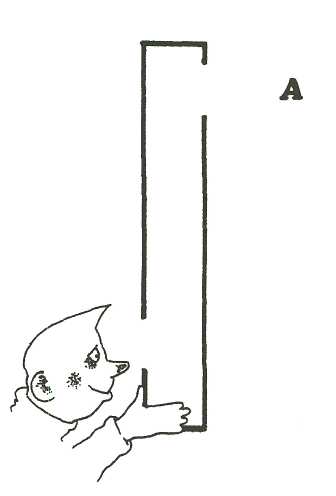 O: 6/19O: 6/20Schijf vier verschillende beroepen op waarin gebruik gemaakt wordt van spiegels.1 	2  	3  	4  	Schrijf drie verschillende dingen op, waar je thuis een spiegel voor kunt gebruiken.1 	2  	3 	KleurO: 6/21a  Uit welke kleuren is wit zonlicht samengesteld?Schrijf de namen op in de juiste volgorde van  boven naar beneden.Kleur daarna de hokjes die ernaast staan.tekenlng  6-15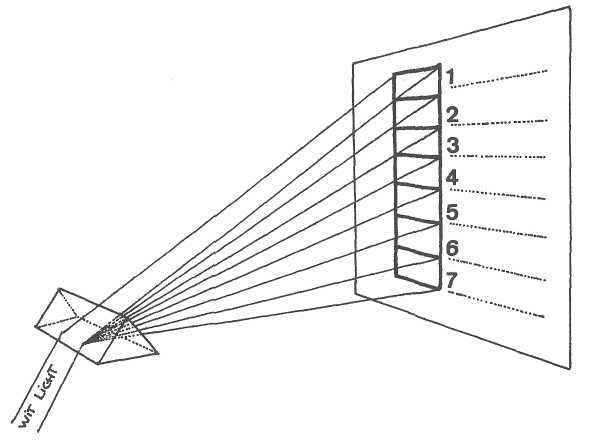 O: 6/22b  Op welke manier kun je ook wit licht maken?	....................................................................................................c  Hoe noem je de kleuren die je bij vraag b hebt genoemd?	....................................................................................................Bekijk met een loep het testbeeld van een kleurentelevisie. Welke kleur zie je op het scherm als:a	alleen de rode en de groene puntjes even sterk oplichten.	.......................................b	alleen de blauwe en de groene even sterk oplichten.	........................................c	alleen de rode en de blauwe puntjes even sterk oplichten.	........................................d	de blauwe, rode en groene puntjes even sterk oplichten.	........................................O: 6/23a  Wat zijn de drie primaire kleuren van verf (kieurpotiood)?	..........................................................................................................b  Vul in onderstaande tekening de vakken 1,2 en 3 op met de primaire kleuren.tekening  6-16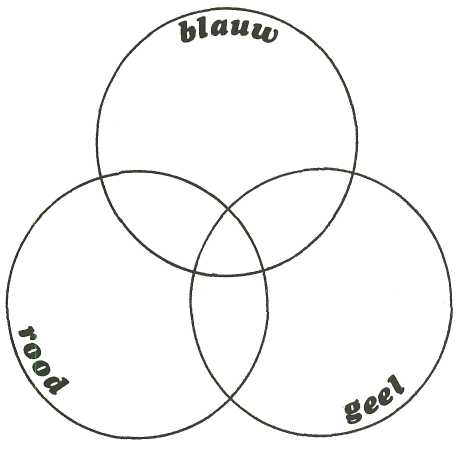 O: 6/24c  Welke mengkleuren ontstaan er?rood en geel geven een ................... kleurrood en blauw geven een.................. kleurgeel en blauw geven een .................. kleur.Het zien van kleura  Welke delen van het oog zijn in deze tekening aangegeven?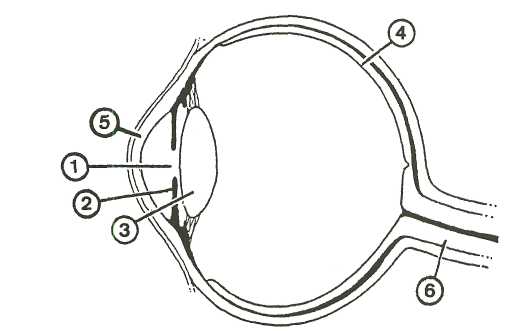 tekening 6-17=	......................................=	......................................3 =	......................................4 =	......................................5 =	......................................6 =	......................................b  Welk deel bevat zintuigcellen die gevoelig zijn voor licht?	.............................................................................................................c	Wat gebeurt er in deze zintuigcellen?	Alle lichtprikkels worden omgezet in .............................................................O: 6/25O: 6/26O: 6/27O: 6/28O: 6/29a  Wanneer is iemand kleurenblind?	..............................................................................................................b  Noem 4 beroepen die voor kleurenblinden ongeschikt zijn.1 ..............................................2 ..............................................3 ..............................................4 ..............................................Welk licht is schadelijk voor onze gezondheid?Ultra-violet of infra-rood? Leg je antwoord uit...................................................................................................................Ultra-violet/ infra-rood licht is schadelijk, omdat: ...................................................a	 Noem een prettige eigenschap van ultra-violet licht.	 ..............................................................................................................b	 Waarom word je achter een glazen ruit niet bruin?	 ..............................................................................................................a	 In een slagerij of bakkerij zie je wel eens een ultra-violette lamp branden. Waarvoor zou 	 deze lamp dienen?	 ...............................................................................................................b	 Ook in banken zie je aan de balie (=de tafel van het loket) een ultra-violette lamp.	Waarvoor wordt deze lamp gebruikt?	................................................................................................................Noem enkele manieren waarop infra-rood licht wordt gebruikt.1 .................................................2 .................................................3 .................................................4 .................................................5 .................................................KleurstoffenO: 6/30In deze opdracht ga je onderzoeken of een stof uit meerdere kleuren bestaat. Dit doe je met chromatografie.1  Wat heb je nodig?een bekerglasstuk filtreerpapiereen vloeistof, ook wel
loopvloeistof genoemdeen zwarte viltstift2  Wat moet je doen?Doe in een bekerglas een laagje water
(Niet meer dan een cm)Vouw een rechthoekig stuk filtreerpapier in twee delen.tekening  6-18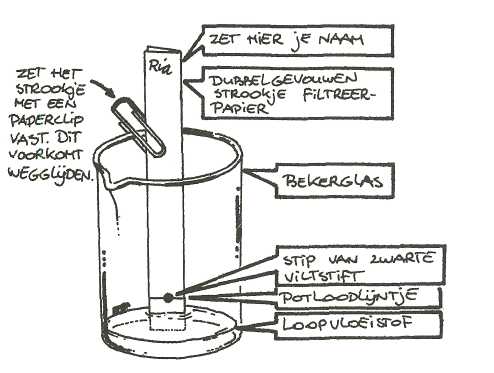 Teken op het filtreerpapier op 1,5 cm van de onderkant een potloodlijn. Zet bovenaan het
papier je naam.Zet nu op de potloodlijn met de viltstift een dikke stip.Plaats het filtreerpapier in het bekerglas. De zwarte stip mag niet in de vloeistof staan.Zodra de vloeistof de bovenkant van het filtreerpapier heeft bereikt, haal je het papier uit
de vloeistof.Bekijk het resultaat.3	Wat neem je waar?Vul de tekst aan.a	Het water in het bekerglas trekt ...............b	De stip van de viltstift wordt ..............c	Van de viltstift blijven dezelfde kleuren op ............... plaats hangen.d	De viltstift bestaat uit ................ verschillende kleuren4	Welke conclusie kun je trekken?De ................ kleur van een viltstift bestaat uit wel ................ verschillende kleuren.O: 6/31Hieronder zie je een etiket van een doosje Smarties.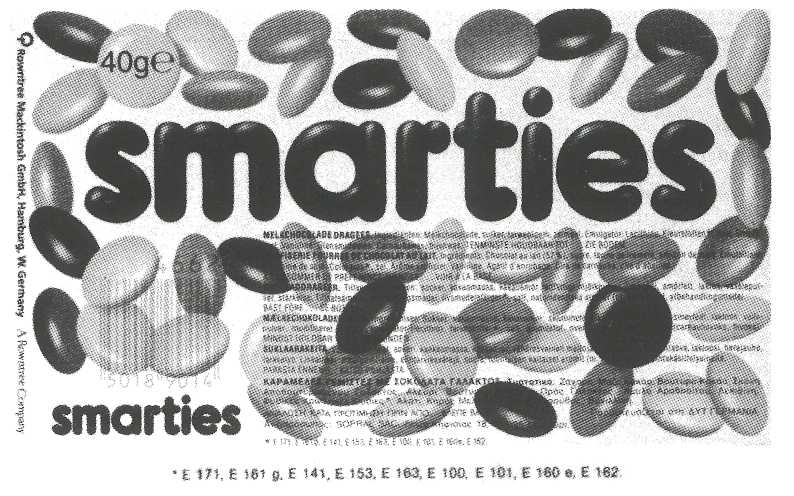 O: 6/32O: 6/33O: 6/34-	Neem de kleurentabel uit je tekstboek erbij.a	Welke kleuren zijn bij het maken van Smarties gebruikt?	...........................................................................................................b	Verzamel zelf drie etiketten van voedingsmiddelen. Noteer van elk voedingsmiddel 	met welke kleuren is gewerkt.	Plak de etiketten op een apart blaadje. Voeg dit bij deze opdracht.a	Waarvan worden natuurlijke kleurstoffen gemaakt?	..............................................................................................................b	Waarvan maakt men synthetische kleurstoffen?	..............................................................................................................a	Wat zijn zware metalen?	..............................................................................................................b	Waarom zijn deze metalen schadelijk voor het milieu?	..............................................................................................................c	Welke prettige eigenschappen hebben synthetische kleurstoffen voor de ontwerpers?	..............................................................................................................Hieronder worden enkele natuurprodukten genoemd.Als je ze lang kookt en wat aluin toevoegt, kun je er wol mee verven.Welke kleuren denk je dat deze produkten leveren? Kies uit deze mogelijkheden.a	uien ..............b	bieten ...............c	spinazie ................d  rode kool ...................e  bosbessen ................O: 6/35O: 6/36O: 6/37O: 6/38O: 6/39Welk verschil is er tussen jam uit een supermarkt of uit een reformzaak? ...............................................................................................................................Hieronder worden een aantal beroepen genoemd. In welke van deze beroepen gebruikt men kleurstoffen in produkten?Vul in: ja, nee of misschienbakker .........................................................slager ..........................................................ijscoman ......................................................snoepfabrikant ..............................................snackbarhouder ............................................schilder .......................................................groenteman .................................................barkeeper ....................................................kapster ........................................................Welke vakken op school hebben veel te maken met kleuren?  .............................................................................................................................................Welke opleidingen kun je verzinnen die te maken hebben met kleuren?................................................................................................................Kleur en gevoelWelke kleur hoort bij welke tekst?-  Geef het hokje dat erboven staat de juiste kleur.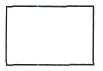 Koele, zakelijke kleurenZe worden gebruikt als ondergrond voor meestal zakelijke mededelingen.Toepassingen:richting- en plaatsnaamborden langs wegen, straatnaamborden.mededelingenborden op stationsverkeersborden die een rijrichting aangeven.De kleur van gevaar of de kleur die met warmte te maken heeft.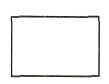 Toepassingen:brandmelders	-   verkeerslichtenbrandblusmiddelen	-   lippenstift.verbodsborden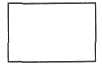 De kleur van rust.De kleur van natuur, van planten, van akkers en de kleur van onze zuurstofleveranciers. Toepassingen:net verkeerslicht ‘veilig’het bord ‘uit’ in een grote zaalaanduidingen in bossen, natuurgebieden.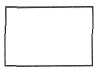 O: 6/40Een opvallende kleur die veel weg heeft van de zon en licht.Toepassingen:waarschuwend licht in het verkeerverkeerszuilengrote draaiende hijskranennummerborden op auto’sa	Welke kleur moet worden ingevuld?Giro ................ past bij jouMelkde ................ motorhet Nederlandse ............... Kruisb	Veel bedrijven en sportverenigingen hebben opvallende beeldmerken. 	Aan een bepaald beeldmerk wordt een bedrijf of vereniging snel herkend.Geef de beeldmerken hieronder de juiste kleur(en)Schrijf ernaast waar ze bijhoren.tekening  6-20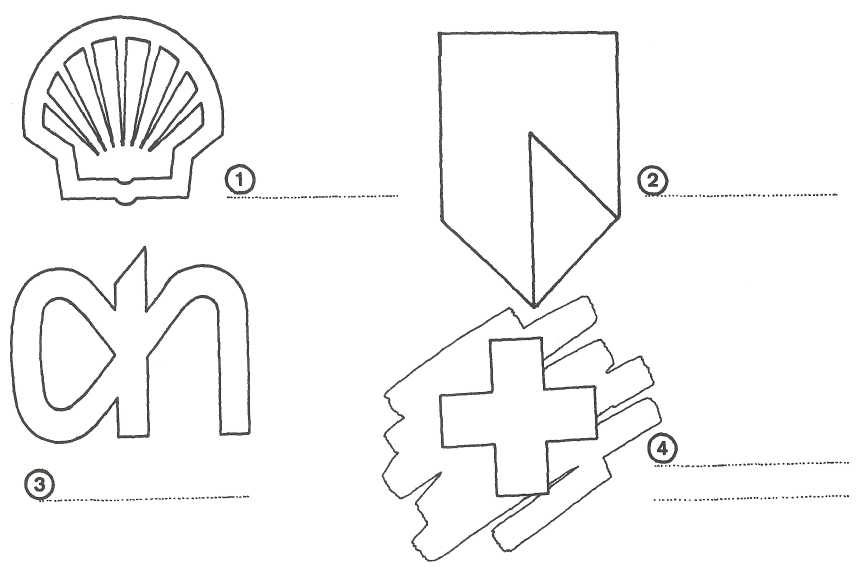 125O: 6/41De kleur rood wordt in het verkeer toegepast als waarschuwing, en wanneer er iets verboden is. De kleur blauw wordt gebruikt wanneer er iets verplicht is, b.v. een rijrichting. Verder worden wit en zwart gebruikt. Ook de vorm van de borden is van belang. Een driehoekig bord geeft een waarschuwing aan. Een rond bord is een gebod of een verbod, iets wat moet of wat niet mag.Hieronder zie je een aantal verkeersborden.Geef die borden de juiste kleuren.Schrijf de betekenis van de borden eronder.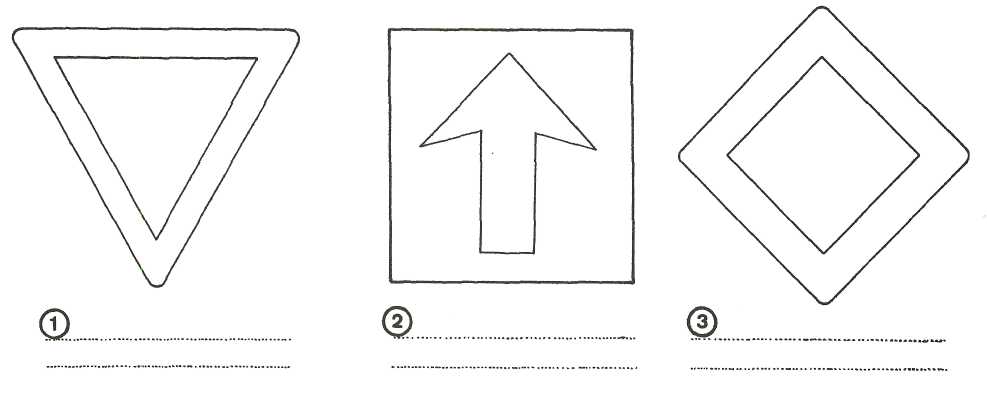 tekening  6-21Etalages moeten de aandacht trekken.Je kunt aandacht trekken door:een opvallend detail	-   de belichting van delen van de etalagehet soort materiaal dat je gebruikt	-   bewegingenverschillende afmetingen van de vlakken
    (groot of klein)Wij beperken ons hier tot de kleur. Daarbij hoort natuurlijk ook licht en donker en de afmeting van een vlak.Hiernaast zie je:de etalage van een juwelierde etalage van een stoffenzaak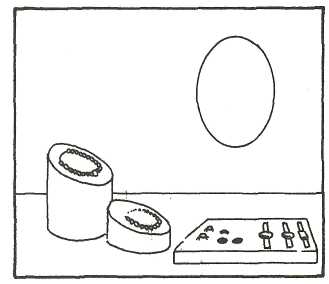 de etalage van een herenmodezaaka	Vul de vlakken met een kleur in, zodat 	volgens jouw gevoel een goede etalage 	ontstaat. Let op de kleurverdeling.	Zorg ook dat er iets is dat opvalt.b	Ga na welke verschillen er zijn in de	drie etalages. Let hierbij op kleurgebruik	en de mogelijkheden om de aandacht	te trekken.tekening  6-22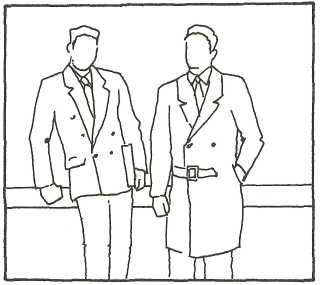 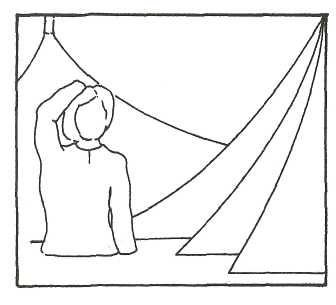 O: 6/43Hieronder zie je twee keer dezelfde kamer.-  Maak de kamers verschillend door het gebruik van kleuren. Maak bijvoorbeeld een saaie kamer, een deftige of een moderne.tekening  6-23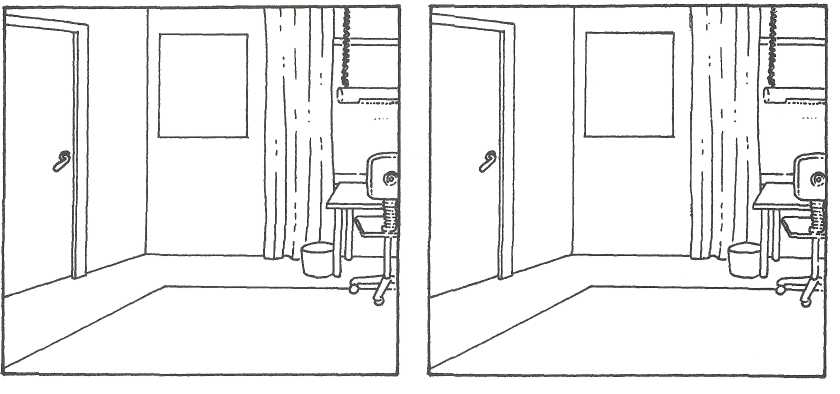 O: 6/44Noem 5 beroepen die met “kleur en gevoel” te maken hebben.1 ................................ 2 .................................. 3  ................................4 ................................ 5 ..................................O: 6/45In je tekstboek vind je een lijst van kleuren en de gevoelens die er bij horen. Klopt die lijst voor jouw lievelingskleur? Vul de lijst aan.Extra opdrachtenE: 6/46Van een lege w.c.-rol kun je een camera obscura (gaatjes-camera) maken.1  Wat heb je nodig?een lege w.c.-roleen blaadje papiereen stukje overtrekpapier (doorzichtig)alumiumfolieeen schaarhobbylijm, plakband, elastiekjeeen speldtekening  6-242  Wat moet je doen?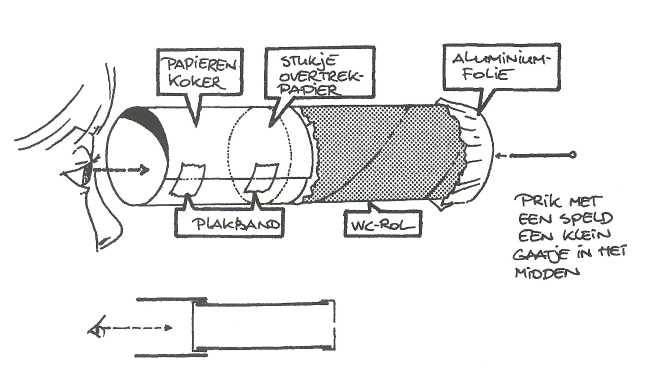 -   Maak een camera obscura met behulp van	de tekening hieronder.-   Prik met de speld een gaatje in net midden van het foiie. Het doorzichtige overtrekpapier is je “projectiescherm”.Steek in een donkere ruimte een kaars aan. Zet deze kaars nu zo neer dat het licht ervan door de opening van de gaatjes-camera kan schijnen. Als het goed gaat zie je aan de andere kant van de camera een afbeelding van de kaars.(In plaats van een kaars kun je ook een lampje nemen!)a  Wat zie je op het “projectiescherm”?	.............................................................................................................	Maak het gat iets groter.b	Wat neem je nu waar als je de kaars er voor plaatst?	.............................................................................................................	Schuif de camera nu dichter bij de kaars.c	Wat neem je waar als je de camera dichterbij schuift?	.............................................................................................................d	Hoe kun je er voor zorgen dat het beeld (=lichtvlekje op projectiescherm) zo helder 	mogelijk is?	.............................................................................................................e	Hoe kun je er voor zorgen dat het beeld zo scherp mogelijk is? .........................f	Hoe kun je het beeld kleiner maken? ...........................................................E: 6/47L is een lichtbron. Teken het beeld dat ontstaat.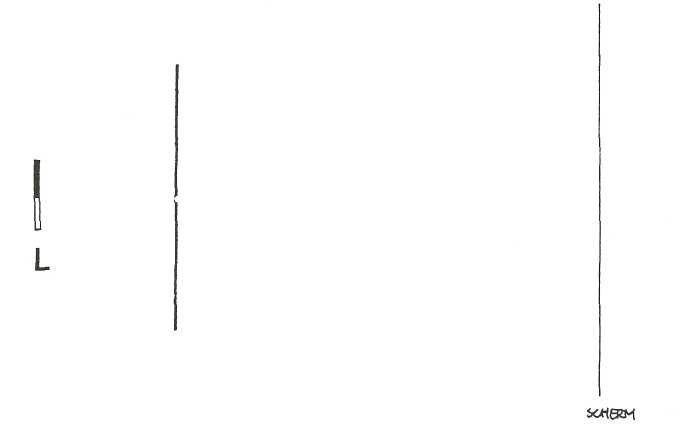 tekening  6-25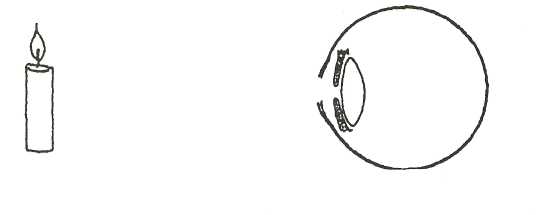     tekening  6-26E: 6/48Hieronder zie je een oog schematised getekend. Met een beetje goede wil lijkt het oog welwat op de camera obscura.Het gaatje van de camera heet nu pupil van het oog.Het projectiescherm van de camera noemen wenu netvlies.-  Teken hoe de kaars op hetnetvlies van het oog wordtafgebeeld.E: 6/49GezichtsbedrogOnze ogen bewegen voortdurend. Ook wanneer we strak naar iets kijken, kunnen we die oogbewegingen nooit helemaal voorkomen. Bovendien, als je steeds naar iets blijft kijken, heeft dat tot gevolg dat de zintuigcellen van net oog vermoeid raken. Andere-nog niet vermoeide- zintuigcellen nemen de taak dan over. De vermoeide zintuigcellen blijven echter nog even signalen doorgeven. Hierdoor, en door de oogbewegingen, lijkt het soms of stilstaande lijnen bewegen.1  Bekijk tekening 6-27 maar eens goed.-  Wat valt je op?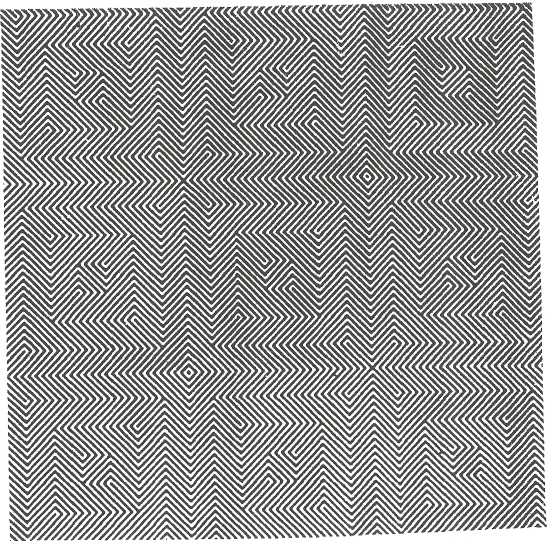 tekening  6-27Sommige mensen zien in deze tekening zelfs kleuren ontstaan, terwijl er toch echt geen kleur inzit. Kegeltjes geven dan toch foute informatie door.2  Lijnen die anders lopen dan we ze zien.In tekening 6-28 zijn twee horizontal lijnen getekend en nog een aantal andere lijnen. Het lijkt net of die twee horizontale lijnen in een boog gaan lopen. Controleer maar eens met een liniaal of beide lijnen helemaal recht zijn en evenwijdig lopen.tekening  6-28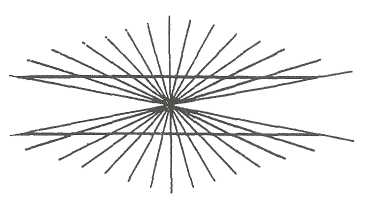 a  Wat viel je op? ......................................................................................Zulk gezichtsbedrog is nog nooit helemaal verklaard. Maar de voorbeelden ervan zijn talrijk. We geven nog enkele voorbeelden van gezichtsbedrog. Bekijk de tekeningen, schrijf steeds op wat je opvalt en controleer met een liniaal of geodriehoek.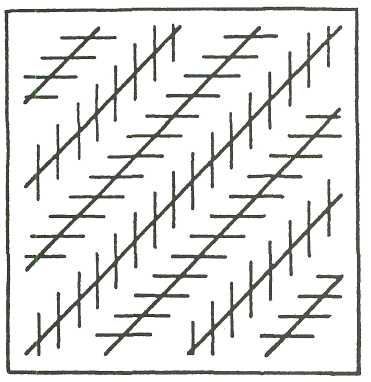 tekening 6-29b	Lopen de lange zwarte lijnen in tekening 6-29 evenwijdig of niet?
Controleer je antwoord ..............................................................................tekening  6-30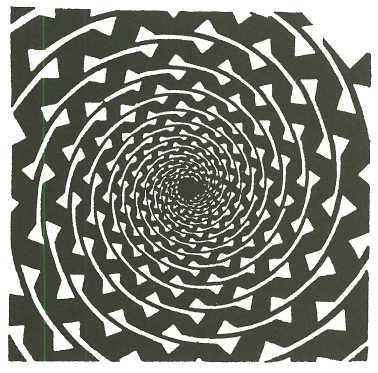 c	Laat tekening 6-30 een spiraal zien of niet, hebben we met losse cirkels te maken? Volg de cirkelvormige lijnen met een pen of iets dergelijks.	..............................................................................................................tekening  6-31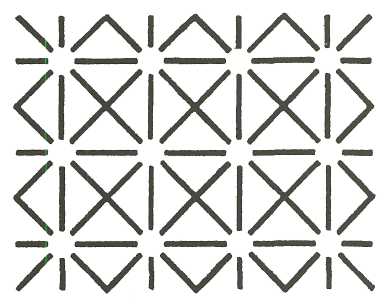 d	Wat valt je op als je tekening 6-31 bekijkt?	...............................................................................................................3  We zien wat we willen zienHieronder staan een drietal bekende tekeningen. Zie je in tekening 6-32 een vaas of twee gezichten? Probeer beide te ontdekken.b  Wat zie je bij tekening 6-33?Is het mogelijk dat er twee verschillende tekeningen in zitten? Ja/Neec  Bij tekening 6-34 moet je waarschijnlijk wat langer zoeken. Als het goed is zie je niet alleen een vergezicht, maar ook nog de “geest” van Napoleon. Als je eenmaal de gestalte van Napoleon hebt ontdekt, laat die je niet meer los.tekening  6-32tekening  6-33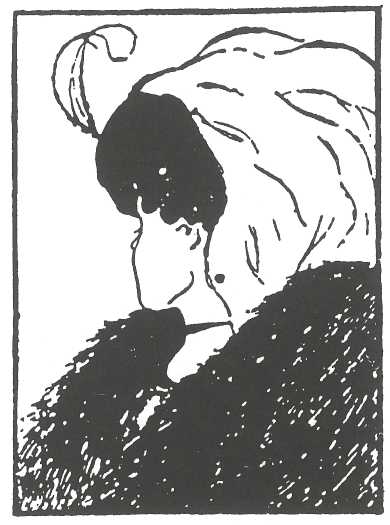 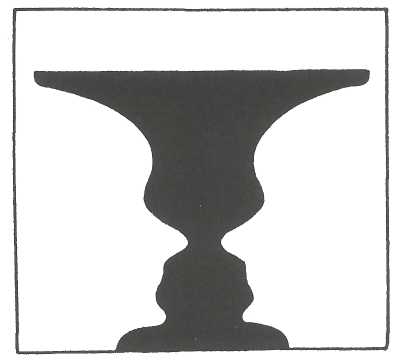 tekening  6-34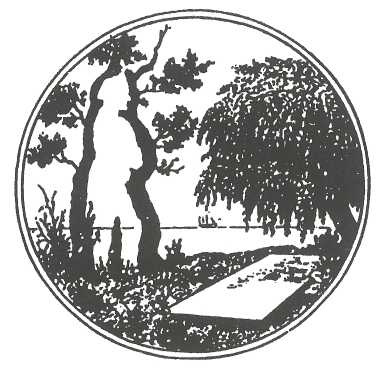 E: 6:50We gaan in deze opdracht verschillende stukjes stof kleuren.1	Wat heb je nodig?een rode biet (ongekookt)bekerglaspincetstukje (wit) lakenmesjesnijplankjekeukenrol2	Wat moet je doen?Snij de rode biet in blokjes.Kook in ca 10 min. de stukjes biet in voldoende water.Leg hierna het te verven lapje in net mengsel bietenwater. Laat dit enige tijd
mee sudderen (=rustig koken)Haal het lapje er met een pincet uit (pas op, kokend water!!!) en laat het drogen op een paar lagen keukenpapier.	(leg het NIET op je tafel neer).3	Wat neem je waar?a	Welke kleur heeft het gedroogde lapje gekregen? ................b	Spoel het gedroogde lapje onder de kraan uit. Gaat dan de kleurstof eruit of blijft hetlapje de kleur behouden?Blijft zo als het is/ Kleurstof verdwijnt geheel/ Kleur wordt minder.Afstand LCAfstand LAVerhouding LC/LAHoogte CDHoogte ABVerhouding CD/AB